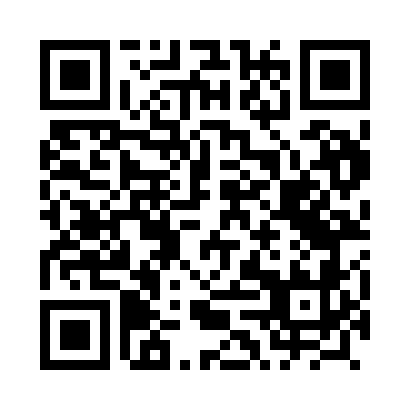 Prayer times for Prokocim, PolandWed 1 May 2024 - Fri 31 May 2024High Latitude Method: Angle Based RulePrayer Calculation Method: Muslim World LeagueAsar Calculation Method: HanafiPrayer times provided by https://www.salahtimes.comDateDayFajrSunriseDhuhrAsrMaghribIsha1Wed2:565:1612:375:437:5910:092Thu2:535:1412:375:448:0110:123Fri2:505:1212:375:458:0210:154Sat2:465:1112:375:458:0410:185Sun2:435:0912:375:468:0510:216Mon2:405:0712:375:478:0710:237Tue2:375:0612:375:488:0810:268Wed2:335:0412:375:498:1010:299Thu2:305:0212:365:508:1110:3210Fri2:275:0112:365:518:1310:3511Sat2:234:5912:365:528:1410:3812Sun2:214:5812:365:538:1610:4113Mon2:214:5612:365:538:1710:4414Tue2:204:5512:365:548:1910:4515Wed2:194:5412:365:558:2010:4616Thu2:194:5212:365:568:2110:4617Fri2:184:5112:365:578:2310:4718Sat2:184:5012:375:588:2410:4719Sun2:174:4812:375:588:2510:4820Mon2:174:4712:375:598:2710:4921Tue2:174:4612:376:008:2810:4922Wed2:164:4512:376:018:2910:5023Thu2:164:4412:376:018:3110:5024Fri2:154:4312:376:028:3210:5125Sat2:154:4212:376:038:3310:5126Sun2:154:4112:376:048:3410:5227Mon2:144:4012:376:048:3510:5328Tue2:144:3912:376:058:3710:5329Wed2:144:3812:386:068:3810:5430Thu2:144:3712:386:068:3910:5431Fri2:134:3612:386:078:4010:55